TJ BLATNÁ z.s. – ODDÍL KOPANÉ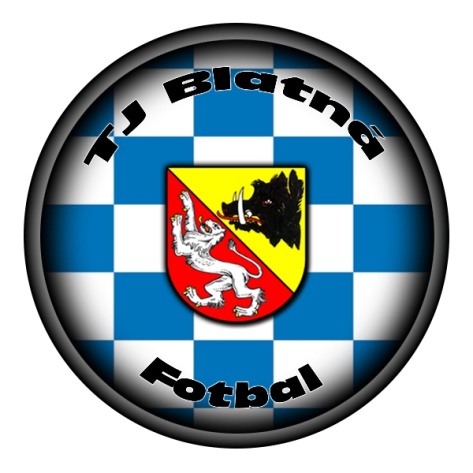 POŘÁDÁV SOBOTU 12. 6. 20219. ROČNÍK TURNAJE STARŠÍCH PŘÍPRAVEK (ROČNÍK 2010 A MLADŠÍ)O POHÁR ROMANA VONÁŠKA(Bývalý hráč Blatné, Plzně, Sparty Praha, belgického Lokerenu a reprezentace ČR)ZAČÁTEK V 8.00 HOD.							OBČERSTVENÍ ZAJIŠTĚNO------------------------------------------------------------------------------------------------------------------------------------------------------------------------    OFS Strakonice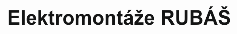 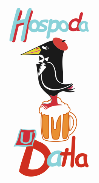 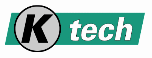 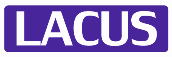 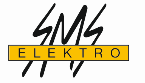 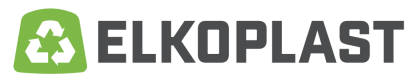 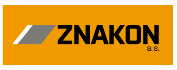 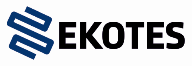 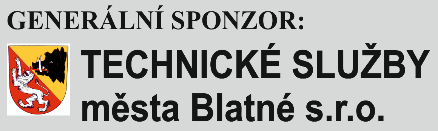 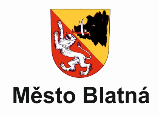 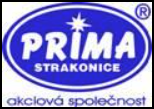 